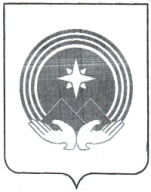 Администрация  Миньярского  городского  поселенияАшинского  муниципального  района  Челябинской  областиПеречень нормативных правовых актов или их отдельных частей, содержащих обязательные требования, оценка соблюдения которых является предметом муниципального контроля в сфере благоустройстваПеречень нормативных правовых актов с указанием структурных единиц этих актов, содержащих обязательные требования, оценка соблюдения которых является предметом контроля в сфере благоустройства на территории Миньярского городского поселения, а также информацию о мерах ответственности, применяемых при нарушении обязательных требований, с текстами в действующей редакции (текст документов по ссылке)№п/пНаименование, реквизиты нормативного правового акта, иного документа (с указанием наименования и реквизитов нормативного правового акта, его статьи, части или иной структурной единицы, которыми установлена обязательность соблюдения такого иного документа)Указание на конкретные статьи, части или иные структурные единицы нормативного правового акта, иного документа, содержащие обязательные требования, требования, установленные муниципальными правовыми актамиУказание на конкретные статьи, части или иные структурные единицы нормативного правового акта, иного документа, содержащие обязательные требования, требования, установленные муниципальными правовыми актамиОписание круга лиц, и (или) видов деятельности, и (или) перечня объектов, в отношении которых применяются обязательные требования, требования, установленные муниципальными правовыми актамиДокумент, содержащий текст нормативного правового актагиперссылка на интернет-портал правовой информации Нормативные правовые акты с указанием структурных единиц этих актов, содержащих обязательные требования, оценка соблюдения, которых является предметом контроля в сфере благоустройстваНормативные правовые акты с указанием структурных единиц этих актов, содержащих обязательные требования, оценка соблюдения, которых является предметом контроля в сфере благоустройстваНормативные правовые акты с указанием структурных единиц этих актов, содержащих обязательные требования, оценка соблюдения, которых является предметом контроля в сфере благоустройстваНормативные правовые акты с указанием структурных единиц этих актов, содержащих обязательные требования, оценка соблюдения, которых является предметом контроля в сфере благоустройстваНормативные правовые акты с указанием структурных единиц этих актов, содержащих обязательные требования, оценка соблюдения, которых является предметом контроля в сфере благоустройстваНормативные правовые акты с указанием структурных единиц этих актов, содержащих обязательные требования, оценка соблюдения, которых является предметом контроля в сфере благоустройства1Федеральный закон от 10 января 2002 г. № 7-ФЗ «Об охране окружающей среды»пункт 2 статьи 38пункт 2 статьи 38юридические лица, индивидуальные предпринимателиhttp://pravo.gov.ru/proxy/ips/?docbody=&nd=1020743031Федеральный закон от 10 января 2002 г. № 7-ФЗ «Об охране окружающей среды»пункт 2 статьи 39пункт 2 статьи 39юридические лица, индивидуальные предпринимателиhttp://pravo.gov.ru/proxy/ips/?docbody=&nd=1020743031Федеральный закон от 10 января 2002 г. № 7-ФЗ «Об охране окружающей среды»пункт 2 статьи 44пункт 2 статьи 44юридические лица, индивидуальные предпринимателиhttp://pravo.gov.ru/proxy/ips/?docbody=&nd=1020743031Федеральный закон от 10 января 2002 г. № 7-ФЗ «Об охране окружающей среды»статья 61статья 61юридические лица, индивидуальные предпринимателиhttp://pravo.gov.ru/proxy/ips/?docbody=&nd=1020743032Федеральный закон от 30 марта 1999 г. № 52-ФЗ «О санитарно-эпидемиологическом благополучии населения»пункты 1, 2 статьи 12пункты 1, 2 статьи 12юридические лица, индивидуальные предпринимателиhttp://pravo.gov.ru/proxy/ips/?docbody=&nd=1020588983Решение Совета депутатов МГП №55 от 17.12.2021 г. «Об утверждении Положения о муниципальном контроле в сфере благоустройства на территории Миньярского городского поселения»в полном объёмев полном объёмеюридические лица,индивидуальные предприниматели, граждане, владеющие предметом контроляТексты нормативных правовых актов, регулирующих осуществление муниципального контроля в сфере благоустройства Тексты нормативных правовых актов, регулирующих осуществление муниципального контроля в сфере благоустройства Тексты нормативных правовых актов, регулирующих осуществление муниципального контроля в сфере благоустройства Тексты нормативных правовых актов, регулирующих осуществление муниципального контроля в сфере благоустройства Тексты нормативных правовых актов, регулирующих осуществление муниципального контроля в сфере благоустройства Тексты нормативных правовых актов, регулирующих осуществление муниципального контроля в сфере благоустройства 1Федеральный закон от 6 октября 2003 г. № 131-ФЗ«Об общих принципах организации местного самоуправления в Российской Федерации»пункт 19 части 1 статьи 14(для городских  поселений)пункт 19 части 1 статьи 16 (для городских  округов)юридические лица, индивидуальные предприниматели, граждане, владеющие предметом контроляюридические лица, индивидуальные предприниматели, граждане, владеющие предметом контроляhttp://pravo.gov.ru/proxy/ips/?docbody=&nd=1020835742Федеральный закон от 31.07.2020 № 248-ФЗ «О государственном контроле (надзоре) и муниципальном контроле в Российской Федерации»в полном объёмеюридические лица, индивидуальные предприниматели, граждане, владеющие предметом контроляюридические лица, индивидуальные предприниматели, граждане, владеющие предметом контроляhttps://www.consultant.ru/document/cons_doc_LAW_358750/3Постановление Правительства Российской Федерации от 10.03.2022 № 336 «Об особенностях организации и осуществления государственного контроля (надзора), муниципального контроля»весь документюридические лица, индивидуальные предприниматели, гражданеюридические лица, индивидуальные предприниматели, гражданеhttp://www.consultant.ru/document/cons_doc_LAW_4112334Решение Совета депутатов МГП №55 от 17.12.2021 г. «Об утверждении Положения о муниципальном контроле в сфере благоустройства на территории Миньярского городского поселения»в полном объёмеюридические лица, индивидуальные предприниматели, граждане, владеющие предметом контроляюридические лица, индивидуальные предприниматели, граждане, владеющие предметом контроляПеречень нормативных правовых актов с указанием структурных единиц этих актов, содержащих информацию о мерах ответственности, применяемых при нарушении обязательных требованийПеречень нормативных правовых актов с указанием структурных единиц этих актов, содержащих информацию о мерах ответственности, применяемых при нарушении обязательных требованийПеречень нормативных правовых актов с указанием структурных единиц этих актов, содержащих информацию о мерах ответственности, применяемых при нарушении обязательных требованийПеречень нормативных правовых актов с указанием структурных единиц этих актов, содержащих информацию о мерах ответственности, применяемых при нарушении обязательных требованийПеречень нормативных правовых актов с указанием структурных единиц этих актов, содержащих информацию о мерах ответственности, применяемых при нарушении обязательных требований1Кодекс Российской Федерации об административных правонарушенияхчасть 3.1 статьи 28.1часть 3.1 статьи 28.1юридические лица, индивидуальные предприниматели, граждане, владеющие предметом контроляhttp://pravo.gov.ru/proxy/ips/?docbody&nd=102074277https://www.consultant.ru/document/cons_doc_LAW_34661/2Закон Челябинской области от 27.05.2010 № 584-ЗО«Об административных правонарушениях в Челябинской области»глава IIглава IIюридические лица, индивидуальные предприниматели, граждане, владеющие предметом контроляhttp://pravo.gov.ru/proxy/ips/?docbody=&prevDoc=162025314&backlink=1&&nd=162022722